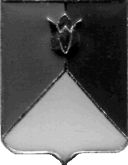 РОССИЙСКАЯ ФЕДЕРАЦИЯАДМИНИСТРАЦИЯ КУНАШАКСКОГО МУНИЦИПАЛЬНОГО РАЙОНАЧЕЛЯБИНСКОЙ ОБЛАСТИП О С Т А Н О В Л Е Н И Еот_13.07.__2015 г.   № _1299_Об  утверждении проекта планировки территории совмещенного с проектом межевания линейного объекта «Городские районные оптические опорные сети». Челябинский филиал». На участке: «ПУ Кунашак, ул. Ленина, 11-УД  Муслюмово, БК АМС ОАО «РТК»- в границах Кунашакского и Муслюмовского сельских поселений  Кунашакского района Челябинской области.     В соответствии с Федеральным законом от 06.10.2003 г. № 131-Ф «Об общих принципах организации местного самоуправления в Российской Федерации», со ст. 45,46 Градостроительного кодекса Российской Федерации, и согласно письма ОАО «Гипросвязь» от 17.06.2015 г, № 439 «Об утверждении проекта планировки территории  совмещенного с проектом межевания линейного объекта» П О С Т А Н О В Л Я Ю:     1. Утвердить  проект планировки территории совмещенного с проектом межевания линейного объекта «Городские районные оптические опорные сети».Челябинский филиал». На участке: «ПУ Кунашак, ул. Ленина, 11-УД  Муслюмово, БК АМС ОАО «РТК»  в границах Кунашакского и Муслюмовского сельских поселений Кунашакского района, Челябинской области.    2. Опубликовать настоящее постановление в газете «Кунашакские вести» и разместить его на официальном  сайте Кунашакского муниципального района в сети «Интернет».    3. Контроль  исполнения  настоящего постановления оставляю за собой.Исполняющий обязанностиГлавы   администрации  района                                                         Р.Г. Галеев